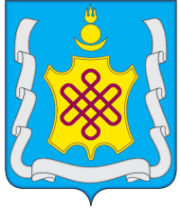 АДМИНИСТРАЦИЯ МУНИЦИПАЛЬНОГО РАЙОНА «АГИНСКИЙ РАЙОН»ПОСТАНОВЛЕНИЕ20 июля 2018 г.											№283п. АгинскоеОб определении границ зон действия режима «Чрезвычайной ситуации» на территории муниципального района «Агинский район»В соответствии со ст. 15 Федерального закона № 131 –ФЗ от 06.10.2003 г. «Об общих принципах организации местного самоуправления в Российской Федерации», Федеральным законом от 21 12.1994 года № 68-ФЗ «О защите населения и территории от чрезвычайных ситуаций природного и техногенного характера», руководствуясь Уставом муниципального района «Агинский район», постановлением администрации муниципального района «Агинский район» от 18.07.2018 года № 281 «О введении на территории муниципального района «Агинский район» режима чрезвычайной ситуации», в связи с подтоплением населенных пунктов и сельскохозяйственный угодий на территории муниципального района «Агинский район» вызванных проливными дождями и возникшими паводками, администрация муниципального района «Агинский район» постановляет:Определить границы зон чрезвычайной ситуации в пределах населенных пунктов на территории муниципального района «Агинский район»Зона № 1 территория сельского поселения «Амитхаша»:- Улица 1-я Дорожная дома №№ 61,89,93,70,26,32,14А,20,72,54,16,59 б,8а,81,76,51,2,4,6,10,14,24,28,30,42,48,50,60,74,78,80,81,82,90,85,87,29,33,37,45, 4, ,49,67,69,10 а,65,43,2б,58,7,18,75,91,86,63,79,38,77,79 а,50 (огороды и жилые дома);- Улица 2-я Дорожная дома №№ 69,97,48,40,61,109,30,14,38,57,51,11,85,85 а,66,46,47,64,101,79,31,12,6,42,37,50,25,87,28,56,73,91,22,36,79,78,29,67,62,34,77,77 а,52,44,32,33,24,105,69,58,16,113,40,63,43,54,60 (огороды и жилые дома);- Улица Булактуйская дома №№ 31,38,16,36,13 а,59,1 б,71,10,9 а,58,71,61 а,15,63,69,22,62,38,42,57,17 а,9 а,28,21 а,26,64,13,23,20,21,67,65,80,96,60,78,25,8 б,8 а,2 а,54,56,58,62,76,56 а,7 а (огороды и жилые дома);-Улица Луговая дома №№ 29,65,72,53,91,38,70 а,63,57 кв. 1,кв.2,58,70,68,27,42,67,89,79,95,87,60,58 а,70 а, 70 б,93 а (огороды и жилые дома);- Улица Набережная дома № 1 а,5,11,13,21,23,25 б,25,27,31,33,37 (огороды и жилые дома);- Улица Полевая дома №№ 2 б,10,12,14,23, 23 а,29,36,28,25,27,31, (огороды и жилые дома);_ улица Спортивная дом № 3 (огород и жилой дом);- переулок адвокатски дом № 6 (огород и жилой дом).Зона № 2 территория сельского поселения «Хойто Ага»:- Улица Ленина дома № 1,2,5,13,15,39-2,39-1,27,29,38,34,6,8 (огороды и жилые дома);- Улица Комсомольская дома № 26,20,17,15-2,15-1,11,1-А,18,22,24,23 (огороды и жилые дома);- Улица Батуева дома № 1,2,4,8,10,14,3 (огороды и жилые дома);- Улица Ербанова дома № 34-1,34-2,32-1,32-2,36-2,4-2 (огороды и жилые дома);- Мкр. «Восточный» дом № 7 (огород и жилой дом);- Улица Нагорная дом № 17 (огород и жилой дом);- Улица Молодежная дом № 7,10 (огороды и жилые дома);- Улица Советская дом № 5 (огород и жилой дом);Границы экстренного оповещения населения определить в пределах зон указанных территорий. По завершении экстренного оповещения обеспечить оповещение о введении режима «Чрезвычайная ситуация» на территории муниципального района «Агинский район».Контроль за исполнением настоящего постановления возложить на первого заместителя Главы администрации муниципального района «Агинский район» – Д.Б. Цыремпилова.Настоящее постановление вступает в силу со дня его подписания.Глава муниципального района«Агинскицй район» 								Ж.В. Жапов